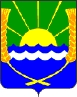 АДМИНИСТРАЦИЯ КРАСНОСАДОВСКОГО СЕЛЬСКОГО ПОСЕЛЕНИЯПОСТАНОВЛЕНИЕот 30.12.2022 №184/2п. Красный СадО внесении изменений в постановление АдминистрацииКрасносадовского сельского поселения от 21.11.2018 №92/6«Об утверждении муниципальной программы Красносадовского сельского поселения «Развитие транспортной системы Красносадовского сельского поселения»В соответствии с постановлениями Администрации Красносадовского сельского поселения от 17.10.2018г.  № 86/1 «Об утверждении Порядка разработки, реализации и оценки эффективности муниципальных программ Красносадовского сельского поселения», от 17.10.2018г. №86/2 «Об утверждении Перечня муниципальных программ Красносадовского сельского поселения», решением Собрания депутатов Красносадовского сельского поселения Азовского района от 27.12.2022 №61 «О внесении изменений в решение Собрания депутатов Красносадовского сельского поселения Азовского района от 28.12.2021 № 22 «О бюджете Красносадовского сельского поселения Азовского района на 2022 год и плановый период 2023 и 2024 годов», Администрация Красносадовского сельского поселения  ПОСТАНОВЛЯЕТ:1. В постановление Администрации Красносадовского сельского поселения от 21.11.2018г. №92/4 «Об утверждении муниципальной программы Красносадовского сельского поселения «Развитие транспортной системы Красносадовского сельского поселения»  внести следующие изменения:	1.1. В приложении  к постановлению администрации Красносадовского сельского поселения от 21.11.2018г. № 92/4 пункт «Ресурсное обеспечение муниципальной программы» изложить в новой редакции:1.2. В приложении  к постановлению администрации Красносадовского сельского поселения от 21.11.2018г. № 92/4 пункт «Ресурсное обеспечение подпрограммы» изложить в новой редакции:1.3. Приложения №3, 4 к постановлению администрации Красносадовского сельского поселения от 21.11.2018г. № 92/4 изложить в новой редакции согласно приложениям к настоящему постановлению.2.  Настоящее Постановление вступает в силу со дня его официального обнародования и подлежит размещению на официальном сайте Администрации Красносадовского сельского поселения www.krasnosadovskoe.ru.4. Контроль за исполнением данного постановления оставляю за собой.              Глава Администрации Красносадовского сельского поселения                                           Н.П.Пивненко    Приложение к постановлению администрацииКрасносадовского сельского поселенияот 30.12.2022 № 184/2«Приложение № 3к муниципальной программе Красносадовского сельского поселения «Развитие транспортной системы Красносадовского сельского поселения»РАСХОДЫбюджета сельского поселения на реализацию муниципальной программы Красносадовского сельского поселения «Развитие транспортной системы Красносадовского сельского поселения»Приложение № 4к муниципальной программе Красносадовского сельского поселения «Развитие транспортной системы Красносадовского сельского поселения»РАСХОДЫна реализацию муниципальной программы Красносадовского сельского поселения «Развитие транспортной системы Красносадовского сельского поселения»Ресурсное обеспечение муниципальной программы–Общий объём бюджетных ассигнований на реализацию муниципальной программы из средств бюджета сельского поселения составляет – 6147,6 тыс. рублей, в том числе:2019 год – 1005,4 тыс. рублей;2020 год – 2959,9 тыс. рублей;2021 год – 1944,6 тыс. рублей;2022 год – 237,7 тыс. рублей;2023 год – 0,0 тыс. рублей;2024 год – 0,0 тыс. рублей;2025 год – 0,0 тыс. рублей;2026 год – 0,0 тыс. рублей;2027 год – 0,0 тыс. рублей;2028 год – 0,0тыс. рублей;2029 год – 0,0 тыс. рублей; 2030 год – 0,0 тыс. рублей.Ресурсное обеспечение подпрограммы–Общий объём бюджетных ассигнований на реализацию подпрограммы из средств бюджета сельского поселения составляет – 6147,6 тыс. рублей, в том числе:2019 год – 1005,4 тыс. рублей;2020 год – 2959,9 тыс. рублей;2021 год – 1944,6 тыс. рублей;2022 год – 237,7 тыс. рублей;2023 год – 0,0 тыс. рублей;2024 год – 0,0 тыс. рублей;2025 год – 0,0 тыс. рублей;2026 год – 0,0 тыс. рублей;2027 год – 0,0 тыс. рублей;2028 год – 0,0тыс. рублей;2029 год – 0,0 тыс. рублей; 2030 год – 0,0 тыс. рублей.№п/пНаименование муниципальной программы, подпрограммы, номер и наименование основного мероприятияОтветственный исполнитель, соисполнитель, участникКод бюджетной классификации расходов Код бюджетной классификации расходов Код бюджетной классификации расходов Код бюджетной классификации расходов Объем расходов, всего (тыс. рублей)В том числе по годам реализации муниципальной программыВ том числе по годам реализации муниципальной программыВ том числе по годам реализации муниципальной программыВ том числе по годам реализации муниципальной программыВ том числе по годам реализации муниципальной программыВ том числе по годам реализации муниципальной программыВ том числе по годам реализации муниципальной программыВ том числе по годам реализации муниципальной программыВ том числе по годам реализации муниципальной программыВ том числе по годам реализации муниципальной программыВ том числе по годам реализации муниципальной программыВ том числе по годам реализации муниципальной программы№п/пНаименование муниципальной программы, подпрограммы, номер и наименование основного мероприятияОтветственный исполнитель, соисполнитель, участникГРБСРзПрЦСРВРОбъем расходов, всего (тыс. рублей)20192020 2021 2022 20232024 20252026202720282029203012345678910111213141516171819201.Муниципальная программа «Развитие транспортной системы Красносадовского сельского поселения»Администрация Красносадовского сельского поселения951–––6147,61005,42959,91944,6237,70,00,00,00,00,00,00,00,02.Подпрограмма  «Развитие транспортной инфраструктуры в сельском поселении»Администрация Красносадовского сельского поселения9510409––6147,61005,42959,91944,6237,70,00,00,00,00,00,00,00,03.Основное мероприятие 1.1. Содержание и ремонт автомобильных дорог общего пользования местного значенияАдминистрация Красносадовского сельского поселения951040904100283802406147,61005,42959,91944,6237,70,00,00,00,00,00,00,00,0№п/пНаименование муниципальной программы, номер и наименование подпрограммыИсточник финансированияОбъем расходов,всего(тыс. рублей)В том числе по годам реализации муниципальной программыВ том числе по годам реализации муниципальной программыВ том числе по годам реализации муниципальной программыВ том числе по годам реализации муниципальной программыВ том числе по годам реализации муниципальной программыВ том числе по годам реализации муниципальной программыВ том числе по годам реализации муниципальной программыВ том числе по годам реализации муниципальной программыВ том числе по годам реализации муниципальной программыВ том числе по годам реализации муниципальной программыВ том числе по годам реализации муниципальной программыВ том числе по годам реализации муниципальной программы№п/пНаименование муниципальной программы, номер и наименование подпрограммыИсточник финансированияОбъем расходов,всего(тыс. рублей)201920202021202220232024202520262027202820292030123456789101112131415161.Муниципальная программа Красносадовского сельского поселения «Развитие транспортной системы Красносадовского сельского поселения»всего 6147,61005,42959,91944,6237,70,00,00,00,00,00,00,00,01.Муниципальная программа Красносадовского сельского поселения «Развитие транспортной системы Красносадовского сельского поселения»местный бюджет354,5–354,5––––––––––1.Муниципальная программа Красносадовского сельского поселения «Развитие транспортной системы Красносадовского сельского поселения»безвозмездные поступления в бюджет поселения5793,11005,42605,41944,6237,70,00,00,00,00,00,00,00,01.Муниципальная программа Красносадовского сельского поселения «Развитие транспортной системы Красносадовского сельского поселения»в том числе за счет средств:1.Муниципальная программа Красносадовского сельского поселения «Развитие транспортной системы Красносадовского сельского поселения»федерального бюджета–––––––––––––1.Муниципальная программа Красносадовского сельского поселения «Развитие транспортной системы Красносадовского сельского поселения»областного бюджета–––––––––––––1.Муниципальная программа Красносадовского сельского поселения «Развитие транспортной системы Красносадовского сельского поселения»районного бюджета5793,11005,42605,41944,6237,70,00,00,00,00,00,00,00,01.Муниципальная программа Красносадовского сельского поселения «Развитие транспортной системы Красносадовского сельского поселения»внебюджетные источники–––––––––––––2.Подпрограмма «Развитие транспортной инфраструктуры в сельском поселении»всего 6147,61005,42959,91944,6237,70,00,00,00,00,00,00,00,02.Подпрограмма «Развитие транспортной инфраструктуры в сельском поселении»местный бюджет354,5–354,5––––––––––2.Подпрограмма «Развитие транспортной инфраструктуры в сельском поселении»безвозмездные поступления в бюджет поселения5793,11005,42605,41944,6237,70,00,00,00,00,00,00,00,02.Подпрограмма «Развитие транспортной инфраструктуры в сельском поселении»в том числе за счет средств:2.Подпрограмма «Развитие транспортной инфраструктуры в сельском поселении»федерального бюджета–––––––––––––2.Подпрограмма «Развитие транспортной инфраструктуры в сельском поселении»областного бюджета–––––––––––––2.Подпрограмма «Развитие транспортной инфраструктуры в сельском поселении»районного бюджета5793,11005,42605,41944,6237,70,00,00,00,00,00,00,00,02.Подпрограмма «Развитие транспортной инфраструктуры в сельском поселении»внебюджетные источники–––––––––––––